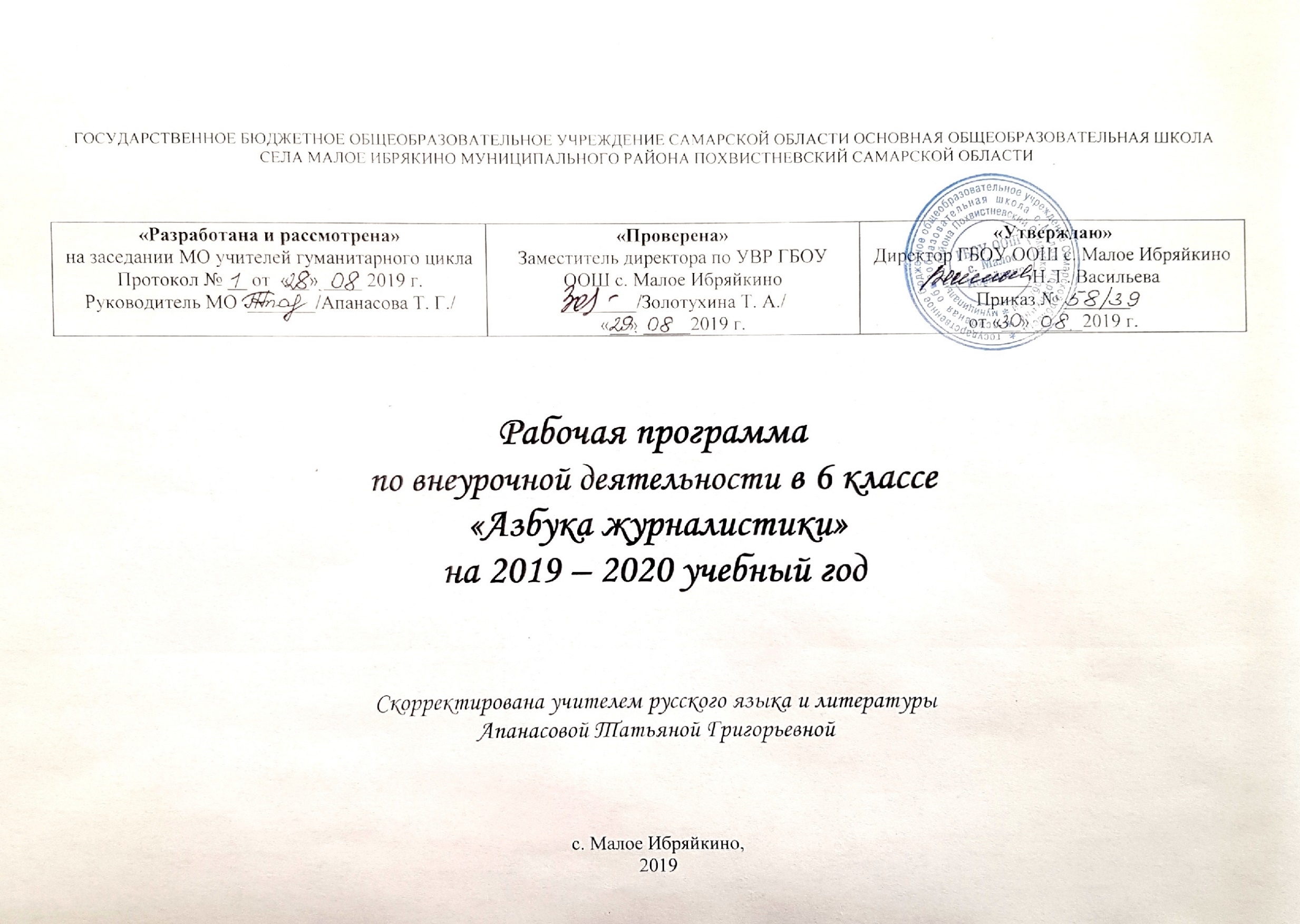 Пояснительная записка.    Настоящая программа внеурочной деятельности «Азбука журналистики» для 6 класса создана на основе Федерального компонента Государственного стандарта основного общего образования и Примерной программы основного общего образования по русскому языку, Положения о внеурочной деятельности ОУ. Объём программы - 34 часа учебной нагрузки, которая может быть реализована в течение одного года обучения.     Курс внеурочной деятельности рассматривается как элемент, дополняющий уроки развития и культуры речи, позволяет расширить представления учащихся об основных способах сбора и обработки информации, подачи материала в СМИ, развивает  инициативу и творческие способности учащихся, способствует формированию активной жизненной позиции.    Программа является многоаспектным курсом, включающим теоретические знания, практические занятия по написанию материалов и выпуску школьной газеты, психологические тренинги.   Учащимся предлагается узнать основы журналистского дела, познакомиться с историей журналистики и её основными жанрами, побывать в роли журналистов, корректоров, редакторов, фотокорреспондентов, наборщиков, верстальщиков школьного газетного издания.   Результатом занятий является творческое самовыражение учащихся в выпусках школьных газет, активное участие в  конкурсах творческих работ.Актуальность программы     Переход основного общего образования на новые федеральные государственные образовательные стандарты на основе системно-деятельностного подхода дает возможность построения учебных предметов в тесной связи с внеурочной деятельностью обучающихся, а потому разработка и освоение программы ВУД «Азбука журналистики» для обучающихся 6 класса представляется важным и обусловленным шагом учителей-словесников.    Изучение предметной области «Филология» — языка как знаковой системы, лежащей в основе человеческого общения, формирования гражданской, этнической и социальной идентичности, позволяющей понимать, быть понятым, выражать внутренний мир человека – цель освоения предметных курсов по русскому языку и литературе. Курс внеурочной деятельности «Азбука журналистики» может служить инструментом достижения целей изучения предметов основного общего образования. Всё это делает актуальным использование данного курса в школе.      Важно отметить, что в новых социально-экономических условиях особое значение приобретает деятельность, связанная с реализацией социально-педагогического потенциала свободного времени детей, расширением традиционных форм, направлений, технологий работы с детьми.      В основе содержания программы лежит концепция предпрофильного образования,  в процессе которого будущие журналисты могут ознакомиться  с азами профессии. Обучаясь, школьники получают возможность в старших классах сориентироваться  в многообразии профессий, сопоставить собственные желания и склонности с потребностями современного рынка труда, сделать свой профессиональный выбор.    Занятия в объединении «Азбука журналистики» развивают также личностные качества, способствуют формированию  коммуникативных навыков, творческих способностей, овладению нормами литературного языка, развивают логическое мышление и речь, обогащают словарный запас и грамматический строй речи,  предупреждают и устраняют различные речевые ошибки.     Цель курса: познакомить обучающихся 6-го класса с особенностями профессиональной деятельности журналиста.     Задачи:изучение истории журналистики и основ журналистского творчества;формирование  представлений о газетных жанрах;развитие коммуникативной компетенции через участие в создании школьной прессы, формирование  навыков совместной деятельности и делового общения;развитие сознательного интереса к СМИ;развитие инициативы и творческих способностей учащихся, индивидуального мышления;расширение общего кругозора учащихся.Программа курса включает в себяизучение основ отечественной журналистики,обзор современных средств массовой информации.знакомство с нормами профессиональной этики журналиста,методы сбора и обработки информациипублицистические жанры (статья, заметка, интервью и т. д.),психологическая подготовка журналистов.Методы и формы обучения: лекции, беседы, психологические игры-тренинги, ролевые и деловые игры, рефлексивные анкеты,  экскурсии (реальные и виртуальные), презентации, практическая работа по созданию текстов разных жанров и выпуску школьной газеты, работа со словарями и справочниками.Прогнозируемые результаты освоения курса.   Курс «Азбука журналистики»  поможет обучающимся накопить жизненный опыт, свободно ориентироваться в информационном пространстве, открыто высказывать свою точку зрения, сформирует гражданское и патриотическое самосознание.Личностные результаты:осознание эстетической ценности русского языка; уважительное отношение к родному языку, гордость за него; потребность сохранить чистоту русского языка как явления национальной культуры; стремление к речевому самосовершенствованию;достаточный объём словарного запаса и усвоенных грамматических средств для свободного выражения мыслей и чувств в процессе речевого общения; способность к самооценке на основе наблюдения за собственной речью и речью собеседника;умение вести беседу, брать интервью, подбирать к тексту зрительную информацию.Метапредметные: владение всеми видами речевой деятельности:слушание и чтение:верное понимание информации устного и письменного сообщения (коммуникативной установки, темы текста, основной мысли; основной и дополнительной информации);владение разными видами чтения (поисковым, просмотровым, ознакомительным, изучающим) текстов разных стилей и жанров;адекватное восприятие на слух текстов разных стилей и жанров; владение разными видами аудирования (выборочным, ознакомительным, детальным);способность извлекать информацию из различных источников, включая средства массовой информации, компакт-диски учебного назначения, ресурсы Интернета; свободно пользоваться словарями различных типов, справочной литературой, в том числе и на электронных носителях;овладение приёмами отбора и систематизации материала на определенную тему; умение вести самостоятельный поиск информации; способность к преобразованию, сохранению и передаче информации, полученной в результате чтения или аудирования;умение сопоставлять и сравнивать речевые высказывания с точки зрения их содержания, стилистических особенностей и использованных языковых средств;говорение и письмо:умение воспроизводить прослушанный или прочитанный текст с заданной степенью свернутости (план, пересказ, конспект, аннотация);умение создавать устные и письменные тексты разных типов, стилей речи и жанров с учетом замысла, адресата и ситуации общения;способность свободно, правильно излагать свои мысли в устной и письменной форме, соблюдать нормы построения текста (логичность, последовательность, связность, соответствие теме и др.); адекватно выражать свое отношение к фактам и явлениям окружающей действительности, к прочитанному, услышанному, увиденному;владение различными видами монолога (повествование, описание, рассуждение; сочетание разных видов монолога) и диалога (этикетный, диалог-расспрос, диалог-побуждение, диалог-обмен мнениями и др.; сочетание разных видов диалога);соблюдение в практике речевого общения основных орфоэпических, лексических, грамматических, стилистических норм современного русского литературного языка; соблюдение основных правил орфографии и пунктуации в процессе письменного общения;способность участвовать в речевом общении, соблюдая нормы речевого этикета; адекватно использовать жесты, мимику в процессе речевого общения;осуществление речевого самоконтроля в процессе учебой деятельности и в повседневной практике речевого общения; способность оценивать свою речь с точки зрения её содержания, языкового оформления; умение находить грамматические и речевые ошибки, недочеты, исправлять их; совершенствовать и редактировать собственные тексты.Предметные результаты:умение выявлять интересные события и явления в повседневной жизни,знание специфики и структуры основных газетных жанров,умение грамотно и правдиво излагать свои мысли,овладение навыками работы с медиатекстом.   Направленность процесса внеурочной деятельности на достижение личностных, метапредметных и предметных результатов предполагает формирование таких важных качеств личности ребёнка, как ответственность, способность к самообразованию, к проявлению самостоятельности в процессе обучения, потребности регулярно обращаться к словарно-справочной литературе, Интернет-справочникам для разрешения возникающих при обучении трудностей, способность к самооценке, развитие познавательных интересов и способностей учащихся.Содержание программы курса внеурочной деятельностиРаздел I «Краткое введение в историю журналистики» (3 часов).Темы раздела: Как и почему возникла журналистика. Из истории детской прессы. Знакомство с современными детскими и подростковыми СМИ.Предполагаемый результат: у учащихся возникнет желание самостоятельно расширить знания по истории журналистики и применить их на практике.Раздел II «Основы журналистики» (15 часов).Темы раздела: Мастерская жанров. Как писать материал и что такое «подача» материала. Информация (новость). Источники информации для журналиста и способы фиксирования информации. Интервью. Заметка. Изобразительно-выразительные средства и стилистические фигуры. Репортаж. Фоторепортаж. Стили русского языка. Публицистический стиль. Очерк. Эссе. Фельетон. Памфлет. Культура речи.Предполагаемый результат: у учащихся будет развита устная и письменная речь, культура делового общения, возникнет желание заниматься журналисткой деятельностью.Раздел III  «Художественно-техническое оформление издания» (7 часов).Темы раздела: Макет газеты. Шрифт, заголовок и рамка. Рисунок, карикатура, фотография. Делаем газету. Верстка. Типы и виды школьных газет.Предполагаемый результат: повышение уровня компетентности учащихся в области журналистики.Раздел IV «Редакционно-издательская деятельность» (7 часов).Темы раздела: Редактирование – это… Сам себе редактор. Сам себе читатель. Особенности журналистского труда. Маркетинговые исследования. Школьный пресс-центр.Предполагаемый результат: в соответствии с возрастными особенностями учащиеся смогут редактировать материал, научатся выделять главное, расширять компетенцию в данной сфере деятельности.Повторение. Подведение итогов – 2 часа.Учебно-тематическое планирование№ДатаНаименование тем, разделовКол. часовВиды деятельностиРаздел I «Краткое введение в историю журналистики» (3 часов).Раздел I «Краткое введение в историю журналистики» (3 часов).Раздел I «Краткое введение в историю журналистики» (3 часов).1.Как и почему возникла журналистика.1Лекционное занятие2.Из истории детской прессы.1Защита проектов3.Знакомство с современными детскими и подростковыми СМИ.1ПрезентацииРаздел II «Основы журналистики» (15 часов).Раздел II «Основы журналистики» (15 часов).Раздел II «Основы журналистики» (15 часов).4.Мастерская жанров.1Практические занятия. Работа вгруппах5.Как писать материал и что такое «подача» материала.1Индивидуальные творческиезадания6.Информация (новость).1Исследовательская работа поматериал городских периодическихизданий7.Источники информации для журналиста и способы фиксирования информации.1Работа в группах8.Интервью.1Практическое занятие9.Заметка.1Практическое занятие10.Изобразительно-выразительные средства и стилистические фигуры.1Теоретические занятия, созданиеминиатюр с опорой на указанныесредства.11.Репортаж.1Практическое занятие12.Фоторепортаж.1Работа в группах13.Стили русского языка.1Лекция с использованием презентации14.Публицистический стиль.1Работа в группах.15.Очерк. 1Сочинение.16.Эссе.1Сочинение.17.Фельетон.1Работа в парах.18.Памфлет.1Работа в парах.Раздел III	«Художественно-техническое оформление издания» (7 часов).Раздел III	«Художественно-техническое оформление издания» (7 часов).Раздел III	«Художественно-техническое оформление издания» (7 часов).Раздел III	«Художественно-техническое оформление издания» (7 часов).Раздел III	«Художественно-техническое оформление издания» (7 часов).19.Макет газеты.1Работа в группах  - конкурс налучший макет20.Шрифт, заголовок и рамка.1Практическая работа в компьютерном классе21.Рисунок, карикатура, фотография.2Конкурс22.Делаем газету. Верстка.2Групповая работа.23.Типы и виды школьных газет.1Представление проектовРаздел IV «Редакционно-издательская деятельность» (7 часов).Раздел IV «Редакционно-издательская деятельность» (7 часов).Раздел IV «Редакционно-издательская деятельность» (7 часов).Раздел IV «Редакционно-издательская деятельность» (7 часов).Раздел IV «Редакционно-издательская деятельность» (7 часов).24.Редактирование – это…1Практическая работа поопределению видов ошибок испособам их исправления.25.Сам себе редактор.1Редактирование сочинений учащихся.26.Сам себе читатель.1Проект "Самая интересная статья вдетском периодическом издании"27.Особенности журналистского труда.Проекты об известных журналистах.28.Маркетинговые исследования.2Практические занятия.29.Школьный пресс-центр.Создание устава работы школьногопресс-центра30.Повторение. Подведение итогов.2Рефлексия,   анкетирование